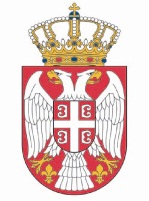                                                                Република Србија                                                              Народна скупштина                                                             Кабинет председникаНАЈАВАПредседница Народне скупштине Републике Србије Ана Брнабић, одржаће конференцију за новинаре, данас, 16. априла, у централном холу Народне скупштине, Трг Николе Пашића 13, са почетком у 13.30 часова.Молимо вас да акредитације на меморандуму редакције (неопходно да садрже: име и презиме, број личне карте) доставите на и-мејл: infosluzba@parlament.rs. У Београду,16. април, 2024. године